Лекция: Категории человеческого бытия.П л а н:Любовь как категория философииПонятие свободыСчастье в жизни человекаСмерть –венец жизни.Основные категории бытия человека, определяющие его жизнь, — это прежде всего свобода, поиски смысла жизни, творчество, любовь, счастье, вера, смерть и др.Любовь. Любовь — самый верный свидетель существования. Только находясь в состоянии любви, человек чувствует, что действительно живет, а не через него что-то живется, случается помимо его воли или желания. Он чувствует это каждую минуту так же, как идеально здоровый спортсмен чувствует каждую клеточку своего молодого тренированного тела.С точки зрения философии то, что кто-нибудь кого-нибудь любит, объясняется не предметом любви, а способностью любить. Другими причинами нельзя объяснить возникновение любви. Например, я люблю этого человека, потому что он (она) очень красивый. Но почему я остановился именно на этом, когда есть тысячи более красивых людей? Я люблю, потому что он умный. Но разве за это любят? Я люблю, потому что он богатый — это уже совсем несерьезная причина для любви.Любят не за что-то, любят, потому что любят. Для любви нет причин, как нет причин для добрых поступков, нет причин для существования совести. А когда находятся такие причины, то ни любви, ни совести нет.Человек делает добро, поступает по совести не потому, что преследует какую-нибудь конкретную цель, а потому, что он добр, совестлив и не может жить иначе. Человек любит потому, что не может не любить, даже когда обнаруживает, что любимый на самом деле не обладает особыми достоинствами. Любящий видит в любимом то, чего не видят другие, чего не видит весь мир. Человека невозможно познать никакими тестами, никакими опросами и исследованиями. Но есть одно безошибочное средство узнать человека — надо его полюбить.Иногда можно услышать, как один человек говорит другому: «За что ты ее полюбил, она ведь такая некрасивая?» На что этот другой мог бы, конечно, ответить: ты ее не видишь, ее вижу только я, только мне открыта ее божественная красота, а у тебя нет глаз, которыми ты можешь это увидеть. Любовь в своей основе есть религиозное восприятие человека, видение в нем божественного начала.Поскольку нет никаких биологических, физических или психологических оснований для любви, поскольку любят не за что-то, любят потому, что не могут не любить, то у любви есть только метафизические основания. В этом мире любовь встречается очень редко. Согласно древнему мифу об андрогине, раньше человек был един, он был одновременно мужчиной и женщиной. Потом Бог разорвал его на две половинки и бросил их в разные стороны. И с тех пор они ищут друг друга. Когда находят, возникает любовь. Многие верят, что любят или любили, но на самом деле чаще всего они себя убеждают в этом, на самом деле это лишь имитация любви. Вл. Соловьев считал, что любовь для человека — пока то же, что разум для животного, т.е. только неопределенная возможность.Любовь — не массовое явление, а редкий подарок, достающийся далеко не всем людям. Она встречается редко еще и потому, что люди боятся любви, так как это — постоянная забота и тревога за любимого человека, постоянная ответственность. Любовь никак не совпадает со счастьем в будничном смысле этого слова.Любовь — очень парадоксальная вещь. Во-первых, любовь нередко возникает тогда, когда любить нельзя, и развивается, преодолевая различные препятствия. Вся художественная литература построена на описании этого конфликта — любовь Тристана и Изольды, Ромео и Джульетты, Алексея Вронского и Анны Карениной. Не только в литературе, но и в жизни любовь всегда развивается в борьбе с внешними обстоятельствами, в борьбе с судьбой, с обществом.Отсюда вытекает второй парадокс — любовь всегда связана со смертью: или потому, что препятствия для ее осуществления оказываются непреодолимыми, или потому, что любящий человек осознает, как хрупко и недолговечно его чувство, когда он остро переживает тот факт, что он живет, дышит, радуется жизни, и поэтому своим главным врагом считает небытие, распад, смерть. Андрей Болконский перед своей кончиной думал о том, что только любовь может противостоять смерти, только любовь является ее действительной соперницей и может спасти человека. Ибо жизнь как таковая, осуществляемая в смене поколений, бессмертна. Воспитывать — значит пробуждать способность любить. Труд жизни начинается с труда души, с любви, а уже потом идет труд ума и рук. Обычно говорят, что всех любить невозможно, что есть люди не достойные любви. Тем не менее детей надо прежде всего учить любви: научатся любить людей — будет кого и что любить, а они потом уже сами научатся ненавидеть тех, кто хочет погубить любимое и дорогое. Если проповедовать выборочную любовь — этих можно любить, они хорошие, а этих не надо, то постепенно можно прийти к выводу, что у всех людей есть недостатки, все в чем-то плохи и любить никого не надо.Исключительная роль в понимании и утверждении любви принадлежит христианской религии. Она учит, что Бог есть любовь, любовь вообще, чистая любовь, поднимаясь к которой, человек начинает жить в атмосфере любви и становится способным к любому конкретному ее проявлению: может полюбить человека, животное, природу. В Послании Иоанна говорится: «...всякий любящий рожден от Бога и знает Бога; Кто не любит, тот не познал Бога...».Религиозная, христианская суть любви, считал Франк, не имеет ничего общего с рационалистическим требованием всеобщего равенства и альтруизма, которое постоянно вновь и вновь возрождалось во многих идейных течениях — от софизма V в. до коммунистического I «Интернационала». Нельзя любить человечество вообще и человека вообще, можно любить только данного, отдельного, индивидуального человека во всей конкретности его образа. Любящая мать любит каждого своего ребенка в отдельности, любит то, что есть единственного, несравнимого в каждом из ее детей.Скажем несколько слов о теории любви Фрейда. Постоянная задача развивающейся человеческой культуры есть обуздание любовной жизни, и первые собственно культурные законы направлены сначала на запрет сексуальных отношений между родственниками, а потом и на ограничение сексуальной жизни вообще, например браком. Но многочисленные запреты, наложенные культурой на сексуальное наслаждение, сказались и в том, что позднейшее разрешение его в браке не давало человеку полного удовлетворения. Правда, и неограниченная половая свобода не приводила, по Фрейду, к лучшим результатам. Ценность любовной потребности тотчас понижалась, если удовлетворение становилось слишком доступным.Люди стали создавать условные препятствия, чтобы наслаждаться любовью. Там, где не было таких препятствий, любовь была обесценена, а жизнь пуста. Настоящую психическую ценность придали любви аскетические течения христианства. Никакие предшествующие эпохи не наполняли любовь таким глубоким и сильным напряжением чувств, воли, памяти.Культура всегда находится в разладе с сексуальной жизнью. Человеческие гениталии, по Фрейду, не проделали вместе со всем человеческим телом развития в сторону эстетического совершенствования, они остались животными, и потому любовь в своей основе осталась такой животной, какой она была испокон веков. Любовные влечения с трудом поддаются воспитанию, а попытка обуздать их, подавить приводит к серьезным нарушениям психики, к неврозам. Поэтому невозможно найти равновесия между требованиями полового влечения и культуры, иначе в будущем человеческий род вообще прекратится в силу его необычайно мощного культурного развития.Человек не удовлетворен культурой, которая резко обуздывает его свободу, в том числе и сексуальную, не дает ему возможности полного удовлетворения сексуальных потребностей. Но, по Фрейду, именно это становится источником величайших культурных достижений, ибо половая энергия переходит в культурную деятельность. Какие мотивы могли бы заставить людей находить другое применение своим сексуальным импульсам, если бы они могли быть полностью счастливы в половой деятельности? Полностью счастливый человек ничего не стал бы делать для развития культуры.Таким образом, любовь, прежде всего сексуальная, является, по Фрейду, базисом человеческой культуры. Она не просто связывает одного человека с другим. Эрос объединяет семьи, племена, народы, нации в одно большое целое — человечество. Человеческие массы должны быть либидозно связаны, одна лишь необходимость объединения в труде не могла бы удержать их вместе. Но есть и вторая изначальная сила — склонность к агрессии. Инстинкт агрессии является отпрыском и главным представителем первичного позыва смерти, Танатоса, разделяющего с Эросом господство над миром. Судьба рода человеческого зависит от того, удастся ли развитию культуры — и в какой мере — обуздать человеческий первичный позыв агрессии и самоуничтожения. В настоящее время, полагал Фрейд, люди так далеко зашли в своем господстве над силами природы, что они легко могут уничтожить друг друга вплоть до последнего человека. «Следует, однако, надеяться, что другая из двух «небесных сил» — вечный Эрос — сделает усилие, чтобы отстоять себя в борьбе со столь же бессмертным противником. Но кто может предвидеть исход борьбы и предсказать, на чьей стороне будет победа?».Любовь не только конституирует человека как личность, но и является средством более глубокого и более точного открытия реальности. Гёте, например, говорил, что ему претят всякие узкопрофессиональные занятия, он во всем старается остаться «любителем», ибо «любитель» от слова «любить», а узкий профессионал — не «любитель», и поэтому от него, как правило, бывает скрыта исконная цель его профессии. Это же имел в виду Лосев, комментируя Платона: «Любящий всегда гениален, так как открывает в предмете своей любви то, что скрыто от всякого нелюбящего... Творец в любой области, в личных отношениях, в науке, искусстве, в общественно-политической деятельности всегда есть любящий; только ему открыты новые идеи, которые он хочет воплотить в жизнь и которые чужды нелюбящему»1.Очень часто люди довольствуются эрзацами, суррогатами, многочисленными формами псевдолюбви. Об этих формах писал Фромм в своей книге «Искусство любить».Во-первых, большинство людей считает, что любовь — дитя сексуального наслаждения и если два человека научатся в этом смысле вполне удовлетворять друг друга, то они постигнут искусство любить. На самом же деле, полагал Фромм, истина прямо противоположна этому предположению. Любовь не является следствием сексуального удовлетворения: наоборот, даже знание так называемых сексуальных приемов — это результат любви.Второй формой псевдолюбви, которая вместо человеческого счастья приводит лишь к неврозам, страданиям, является привязанность одного или обоих «любовников» к фигуре одного из родителей. Уже во взрослом состоянии они переносят на любимого человека чувство ожидания или страха, которые испытывали по отношению к отцу или матери. Они никогда не освобождаются от образа зависимости и ищут этот образ в своих любовных требованиях. В подобных случаях человек в смысле чувств остается ребенком, хотя интеллектуально и социально находится на уровне своего возраста.Еще одна форма псевдолюбви — любовь-поклонение. Люди часто имеют склонность обожествлять любимого. Будучи отчужденным от своих собственных сил, человек проецирует их на своего кумира, почитаемого как воплощение любви, света, блаженства. Он теряет себя в любимом человеке, вместо того чтобы находить себя в нем. Но никакой человек не может жить в таком состоянии в течение долгого времени, поэтому неизбежно наступает разочарование, возникает новый идол, потом еще один.Проявление невротической любви вызвано нежеланием замечать свои грехи и сосредоточенностью на недостатках и слабостях «любимого» человека. Индивид беспощадно обличает даже маленькие слабости другого человека и охотно закрывает глаза на свои собственные пороки. Если два человека делают это одновременно, то их любовные отношения превращаются в пытку постоянного взаимного разоблачения.Видом псевдолюбви является также «временная аберрация». Многие помолвленные или молодожены мечтают о блаженстве, которое, как они думают, ожидает их впереди, хотя в данный момент они уже начинают скучать друг с другом. Эта тенденция совпадает с общей установкой, характерной для современного человека. Он живет в прошлом, сентиментально вспоминая свое детство, или в будущем, строя счастливые планы на завтра, но не в настоящем. Переживается ли любовь «заместительно», как фиктивное участие в переживаниях других людей, переносится ли она из настоящего в прошлое или в будущее — такие абстрактные и отчужденные формы любви служат, согласно Фромму, лишь наркотиком, облегчающим боль реальности, одиночества и отчуждения. И наконец, очень частая форма псевдолюбви — проекция своих проблем на детей. Когда человек чувствует, что не в состоянии придать смысл собственной жизни, он старается обрести его в сыне или дочери. Но так можно, считал Фромм, ввергнуть в беду как самого себя, так и своего ребенка. Не найдя смысла для себя, можно и ребенка воспитать неправильно. Часто не расторгают несчастливый брак, выдвигая такой аргумент: мы не можем разойтись, чтобы не лишать ребенка благодеяний единой семьи. Однако на самом деле атмосфера напряженности и безрадостности в подобной семье более вредна для ребенка, чем открытый разрыв.В заключение можно сказать, что состояние постоянной борьбы в сегодняшнем российском обществе, борьбы всех против всех, привело к общему ожесточению, к забвению того, что любовь — это не сентиментальное чувство, не каприз настроения и не ослепляющая болезнь, это вообще не только и не столько человеческое качество или способность, а объективный закон существования человеческого мира. Любовь — это усилие во что бы то ни стало остаться живым, не поддаться омертвляющему воздействию «мира» — ненависти, насилию, автоматизму мышления и поведения, сохранить в себе искру божественного начала.Понимание того, что человек без любви — жалкое, неполноценное существо, не постигающее смысла своего существования, выражено в Послании апостола Павла коринфянам: «Если я говорю языками человеческими и ангельскими, а любви не имею, то я — медь звенящая или кимвал звучащий. Если имею дар пророчества, и знаю все тайны, и имею всякое познание и всю веру, так что могу и горы переставлять, а не имею любви, — то я ничто» (1 Кор. 13:1—2).2. Понятие свободы.Проблема свободы в философии осмысляется, как правило, по отношению к человеку и его поведению (свобода в природе осмыслялась как случайность, как "непознанная необходимость"). Она получила развитие в таких философских проблемах, как свобода воли и ответственности человека, возможностей быть свободным, осмыслением свободы как силы, регулирующей общественные отношения. Ни одна философская проблема, наверное, не обладала столь большим социальным и политическим звучанием в истории общества, как проблема свободы.Фатализм (от лат. слова fatalis — роковой, предопределенный судьбой) представляет собой философскую концепцию, согласно которой все в жизни человека, как все процессы в обществе и природе, предопределено высшей волей, роком, судьбой.В соответствии с такой мировоззренческой позицией выработан и принцип поведения, когда человек изначально осознанно настроен на подчинение обстоятельствам, на покорность провидению.Волюнтаризм (от лат. слова voluntas — воля) — концепция, выражающая противоположную фатализму позицию. Феномен воли выступает в качестве высшего принципа бытия. Эволюция предопределена не судьбой, а волей субъекта.Субъектом можно представить и человечество в целом, и социальную систему (или группу людей), и отдельного человека. Но субъект совершает все поступки исключительно по своей воле, реализуя свои интересы, в противном случае он, формально, перестает быть субъектом.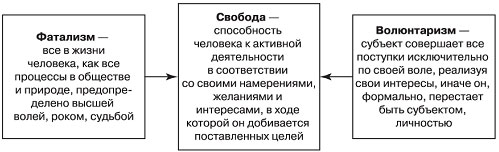 Только такое поведение, с позиции волюнтаризма, характеризует свободную личность. А индивиды, не способные противостоять обстоятельствам и воле других личностей, закономерно оказываются несвободными. Однако такая позиция противоречива, так как стремление стать свободной личностью может гипотетически возникнуть у всех людей (или хотя бы у многих). И тогда неизбежны обострения противоречий, столкновения между ними. Волюнтариста это не должно смущать — победит сильнейший. Данная позиция напоминает отношение пауков в банке и не соответствует не только принципам гуманизма, но и принципам самосохранения в живой природе. Тем не менее идеи волюнтаризма и свободы в волюнтаристском понимании нашли проявления в идеологии анархизма, национализма, фашизма. Такие мировоззренческие позиции, реализованные на практике, дорого обошлись человечеству. В современной философии свобода — это категория, фиксирующая возможность деятельности и поведения субъекта в условиях отсутствия внешнего целеполагания; способность человека к активной деятельности в соответствии со своими намерениями, желаниями и интересами, в ходе которой он добивается поставленных перед собой целей. Но свобода человека, свобода его поведения всегда обусловлены системой норм, принципов, сложившихся в данном конкретном обществе или имеющих силу норм, которые разделяет все человечество или по крайней мере большинство людей.3. Счастье. Ницше считал, что мудрый человек не обязан быть счастливым — если человек знает, зачем он живет, ему не важно, как он живет. Но большинству людей, особенно в юном возрасте, такие рассуждения покажутся чересчур суровыми, чересчур пессимистичными. Как это нет счастья, когда каждый день приносит столько радости? А сколько таких радостей, сколько счастья ожидает впереди!Конечно, никто не знает точно, что такое счастье, и разные люди понимают его по-разному. Наиболее распространенная точка зрения подменяет счастье удовольствием. Удовольствие — это имитация счастья. Крайним видом такого иллюзорного счастья является наркотическое опьянение: человек полностью отрешен от мира, полностью растворен в чистом удовольствии, абсолютно счастлив и доволен, в данный момент больше ничего ему не нужно, и сейчас он не думает о том, что наступит очень тяжелое похмелье, тяжкие страдания..Многие отождествляют счастье с полным удовлетворением своих потребностей: у них все есть, они богато живут, им доступны любые физические и духовные удовольствия — что еще надо для счастья? В одной древнегреческой легенде повествуется о том, как богатый царь Крез спросил мудреца Солона, видел ли когда-нибудь тот счастливого человека. На это Солон ответил, что никогда не видел и вообще нельзя видеть счастливого человека. «Но ведь я перед тобой, — возмутился Крез. — Я самый счастливый, потому что самый богатый». Но Солон ответил, что об этом еще рано судить, так как Крез еще жив. Действительно, вскоре враги разгромили и разграбили государство Креза и убили его самого. Греки считали, что лишь смерть придает жизни законченный вид. Только тогда, когда жизнь завершится, можно ответить на вопрос, счастлив ли был человек, а пока она продолжается, сказать этого нельзя.Некоторые люди связывают свое представление о счастье с карьерой, прежде всего с политической: им кажется, что настоящее счастье — иметь власть, управлять другими людьми, все время быть на виду, слушать слова одобрения. Но, как показывает жизнь, политические деятели редко бывают счастливы — власть быстро развращает и опустошает человека.Ни забвение, ни наслаждение, ни удовлетворение всех потребностей, ни власть не приносят, видимо, настоящего счастья, они дают лишь имитацию счастливой жизни, которую сменяют пресыщение и разочарование. Мудрецы считали, что единственно возможный вид счастья — жизнь в согласии с самим собой, без страха, без напрасных надежд и мечтаний, в спокойном и ясном видении проблем и невзгод. Счастье — это внутренняя умиротворенность, когда вместо страха и забот жизнь проникнута пониманием святости каждой прожитой минуты, святости и красоты окружающего мира, которые отражаются в его душе.Все внешние источники счастья и наслаждений, писал Шопенгауэр, по своей природе крайне ненадежны, сомнительны, преходящи, подчинены случаю. В этом отношении больше, чем в каком-либо ином, важно, что именно мы имеем в себе. «В мире вообще немного можно раздобыть: он весь полон нуждою и горем, тех же, кто их избег, подкарауливает на каждом шагу скука. К тому же, по общему правилу, власть принадлежит дурному началу, а решающее слово — глупости. Судьба жестока, а люди жалки. В устроенном таким образом мире тот, кто много имеет в себе, подобен светлой, веселой, теплой комнате, окруженной тьмою и снегом декабрьской ночи. Поэтому высокая, богатая индивидуальность, а в особенности широкий ум, означают счастливейший удел на Земле, как бы мало блеска в нем ни было»1.Счастье возможно только сейчас, в эту минуту, в настоящем. Но обычно мы не задерживаемся в настоящем, утверждал Паскаль. Мы вспоминаем прошлое, мы предвкушаем будущее, словно хотим поторопить его слишком медленный шаг. Мы так неосмотрительны, что блуждаем по недоступным нам временам и вовсе не думаем о том единственном времени, которое нам принадлежит. Мы так легкомысленны, считал Паскаль, что мечтаем только о воображаемых временах и без рассуждений бежим от единственно существующего в действительности. Это потому, что настоящее обычно ранит нас. Мы его прячем от самих себя, потому что оно нас удручает, а если оно нам приятно, то жалеем, что оно ускользает. Мы пытаемся удержать его в будущем и предполагаем распоряжаться такими вещами, которые отнюдь не в нашей власти, в том времени, до которого мы вовсе не обязательно доживем.Мы почти не думаем о настоящем, считал он, а если и думаем, то лишь для того, чтобы в нем научиться получше управлять будущим. Настоящее никогда не бывает нашей целью. Таким образом, мы вообще никогда не живем, но лишь собираемся жить и постоянно надеемся на счастье, но никогда не добиваемся его, и это неизбежно.Пока человек не нашел ничего святого в своей жизни, не почувствовал глубину, волнующую красоту настоящего мгновения, его жизнь поверхностна. Он может жениться, иметь детей, хороший дом и деньги, может быть умным и удачливым. Но его жизнь будет лишена того аромата мудрости и спокойствия, без которого все похоже на тень.